Paracombe Pony & Equestrian Club Inc.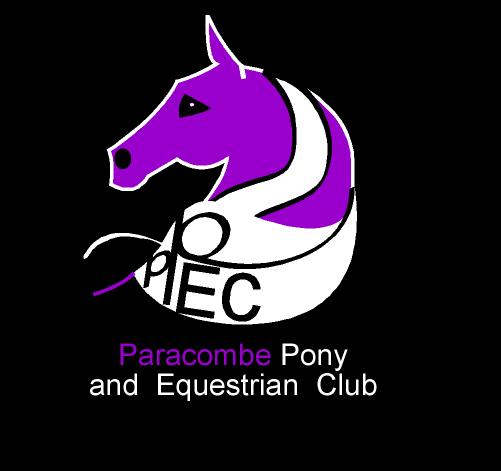 AGM  minutes 1.7.2012  at Inglewood Hotel, 2.00pm1. Attendance- Karen Lownds, Nicola Sharp, Carley Robbery, Ellie Robery, Kirstyn Page, Nikki Page, Lisa Pickering, Lisa Brinkley, Jackie Gould Hurst, Rosemary Dury, Kaylene Leopold, Emi Schutz, Mary Wauchope, Pat Hoelmer, Smantha Slee, Maggie Slee, Carolyn Warren. 2. Apologies - Mary House, Michelle Wiltshire and Magda 3.  Confirmation of previous minutes The PPEC committee accepts the 2011 AGM minutes as presented.Moved: Carolyn Warren - Seconded: Lisa Brinkley       4.  CorrespondenceEmail from Mary House re club fees. To be discussed at point 8.5. Annual Reports  5.1 President Report:Report by Karen Lownds. Karen welcomed all including new members. Karen wished good luck to those members who have been out during the year competing and thanked those riders who came each month to the rallies. Karen also thanked the parents who supported their children and bought them and horses out each month. Karen thanked last years instructor Rachael Vincent for her efforts and energy. Recap of the year: Fun rallies including flat work and show jumping, The year included D and D* certificates, new show jumping wings have been purchased,  subcommittee to be formed for X country course to be developed / improved,  next year we are hoping to finish the warm up arena with some money we are hoping to receive from the previous Paracombe Horse Club.   5.2 Treasurers report Lisa Brinkley presented the 2011 Finance report. Last year the profit was $3173 - mostly due to a grant the club received. Unfortunately the grant was a match funding grant which meant the club had to match the money received with voluntary labour by the club members. “The Treasurer tables the 2011 audited finance report to be accepted by the members of the Paracombe Equestrian and Pony Club” Moved Lisa Brinkley, Seconded Karen Lownds. Report Accepted.2012 Treasurer report discussed. Unused grant money from 2011 was returned this year which contributed to a $357 loss. The unused grant money had to be returned due to strict guidelines. The 2012 finance report cannot be tabled until auditing completed.6. Election of office bearers: President Karen Lownds declared all positions vacant.  Discussion / explanation of required positions and what each position did. The Paracombe Pony and Equestrian Club elects Kaylene Leopold as PresidentMoved: Karen Lownds Seconded Niki Page.The Paracombe Pony and Equestrian Club elects Karen Lownds  as Rally CoordinatorMoved: Lisa Pickering Seconded Kaylene Leopold.The Paracombe Pony and Equestrian Club elects Lisa Brinkley as TreasurerMoved: Carolyn Warren Seconded Lisa Pickering.The Paracombe Pony and Equestrian Club elects Jackie Gould Hurst as SecretaryMoved: Kaylene Leopold, Seconded Karen Lownds.The Paracombe Pony and Equestrian Club elects Nicola Sharp as Minutes SecretaryMoved: Carolyn Warren, Seconded Lisa Brinkley.The Paracombe Pony and Equestrian Club elects Brett Nelson as PRG representative (TBC)Moved: Karen Lownds, Seconded Nikki Page.The Paracombe Pony and Equestrian Club elects Emi Schutz as Junior Rider RepresentativeMoved: Carolyn Warren, Seconded Lisa Brinkley.The Paracombe Pony and Equestrian Club elects Karen Lownds, Lisa Brinkley and Jackie Gould Hurst to share the role of Metro Zone Rep.Moved: Nikki Page, Seconded Kaylene Leopold.The Paracombe Pony and Equestrian Club elects Mary Wauchope as Public Officer Moved: Carolyn Warren, Seconded Lisa Brinkley.The Paracombe Pony and Equestrian Club elects Carley Robery on to the general committeeMoved: Lisa Pickering, Seconded Carolyn Warren.The Paracombe Pony and Equestrian Club elects Mary House on to the general committeeMoved: Lisa Brinkley, Seconded Carolyn Warren.The Paracombe Pony and Equestrian Club elects Rosemary Drury on to the general committee Moved: Karen Lownds, Seconded  Jackie Gould Hurst.The Paracombe Pony and Equestrian Club elects Pat Hoelmer on to the general committeeMoved: Jackie Gould Hurst, Seconded Kaylene Leopold.The Paracombe Pony and Equestrian Club elects Smantha Slee on to the general committeeMoved: Carolyn Warren, Seconded Jackie Gould Hurst.7. Appointment of AuditorLisa Brinkley motioned that Wendy McDonald be appointed auditor for the PPEC 2012 Finance Report.Motioned Lisa Brinkley, Seconded Karen Lownds8. Setting of Membership feesDiscussion - Day Insurance has been cancelled by the PCASA. Visitor membership still is available from PCASA for $27.55; This is only for new people and covers 3 rallies or 3 months. The whole amount of $27.55 is sent to PCASA.Discussion re fees for PPEC and current PCASA fees resulted in the following fee structure being implemented for PPEC 2012 -2013 financial; year. 1st Rider: $1202nd Rider $1003rd Rider $80Financial Membership $2.Intro membership or visitors $30Day visitor (from another club) $5Motioned Rosemary, Seconded Kaylene Carried unanimously.9. Approval of Bank SignatoriesCurrent signatories are Karen Lownds, Lisa Brinkley, Jackie Gould Hurst and Kirstyn Page. Kirstyn needs to be removed. 3 remaining signatories should be sufficient.10. Other Business / Discussion:First Aid Officers: required for every Rally. Carley and Nicola are First Aid officers and are willing to assist at Rallies.Rally Instructor(s) required for July 2012 onwards. Karen to coordinate a few to trial, Kaylene will contact Steve Brewster.Gear checkers required. - Smantha and Emi offered to complete course and to assist at rallies. Karen will find out next training courseCarley will be back up for minutes at meetings if Nicola can not attend.Regular committee meetings are held once per month. Discussion re best day, (can be flexible with evenings). Meetings are usually held at Vehtec. Corner Valley and Grand junction Roads Hope Valley at 7pm. Meeting closed: 3.45pmNext committee meeting: 25th July 2012 at 7pm at Lisa Brinkleys work - Vehtec. Corner Valley and Grand Junction Roads Hope Valley. 